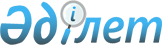 Об установлении акционерному обществу "Казахтелеком" публичного сервитута на земельные участкиПостановление акимата города Костанай Костанайской области от 27 июня 2018 года № 1717. Зарегистрировано Департаментом юстиции Костанайской области 13 июля 2018 года № 7964
      В соответствии со статьей 18, пунктом 4 статьи 69 Земельного кодекса Республики Казахстан от 20 июня 2003 года, статьей 31 Закона Республики Казахстан от 23 января 2001 года "О местном государственном управлении и самоуправлении в Республике Казахстан", акимат города Костаная ПОСТАНОВЛЯЕТ:
      1. Установить акционерному обществу "Казахтелеком" публичный сервитут на земельные участки в целях прокладки и эксплуатации коммунальных, инженерных, электрических и других линий и сетей по объектам:
      1) строительство телефонной канализации, колодцев связи и установка оптического распределительного шкафа по объекту телекоммуникаций в микрорайоне Аэропорт;
      2) строительство телефонной канализации и колодцев связи по объекту телекоммуникаций в микрорайоне Аэропорт;
      3) строительство телефонной канализации и колодцев связи по объекту телекоммуникаций к школе в микрорайоне Аэропорт;
      4) строительство телефонной канализации и колодцев связи по объекту телекоммуникаций к спортивно-развлекательному комплексу в микрорайоне Аэропорт;
      5) строительство телефонной канализации по улице Л. Беды, дом 23А;
      6) строительство телефонной канализации по объекту телекоммуникаций по улице Гашека, дом 6.
      2. Государственному учреждению "Отдел земельных отношений акимата города Костаная" в установленном законодательством Республики Казахстан порядке обеспечить:
      1) государственную регистрацию настоящего постановления в территориальном органе юстиции;
      2) в течении десяти календарных дней со дня регистрации настоящего постановления направление копии на казахском и русском языках в бумажном и электронном виде в Республиканское государственное предприятие на праве хозяйственного ведения "Республиканский центр правовой информации" для официального опубликования и включения в Эталонный контрольный банк нормативных правовых актов Республики Казахстан;
      3) размещение настоящего постановления на интернет-ресурсе акимата города Костаная после его официального опубликования.
      3. Контроль за исполнением настоящего постановления возложить на курирующего заместителя акима города Костаная.
      4. Настоящее постановление вводится в действие по истечении десяти календарных дней после дня его первого официального опубликования.
					© 2012. РГП на ПХВ «Институт законодательства и правовой информации Республики Казахстан» Министерства юстиции Республики Казахстан
				
      Аким города Костаная

Б. Жакупов
